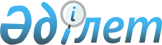 Мектепке дейінгі, орта білім беру ұйымдарын, сондай-ақ арнайы білім беру ұйымдарын жабдықтармен және жиһазбен жарақтандыру нормаларын бекіту туралыҚазақстан Республикасы Білім және ғылым министрінің 2016 жылғы 22 қаңтардағы № 70 бұйрығы. Қазақстан Республикасының Әділет министрлігінде 2016 жылы 26 ақпанда № 13272 болып тіркелді.       "Білім туралы" 2007 жылғы 27 шілдедегі Қазақстан Республикасы Заңының 5-бабының 26-1) тармақшасына сәйкес БҰЙЫРАМЫН:       1. Қоса беріліп отырған мектепке дейінгі, орта білім беру ұйымдарын, сондай-ақ арнайы білім беру ұйымдарын жабдықтармен және жиһазбен жарақтандыру нормалары бекітілсін.      2. Мектепке дейінгі және орта білім, ақпараттық технологиялар департаменті (Ж.А. Жонтаева):       1) осы бұйрықтың белгіленген тәртіппен Қазақстан Республикасы Әділет министрлігінде мемлекеттік тіркелуін;       2) осы бұйрықтың мемлекеттік тіркелгеннен кейін күнтізбелік он күн ішінде оның көшірмесін мерзімді баспа басылымдарында және "Әділет" ақпараттық-құқықтық жүйесінде ресми жариялауға, сондай-ақ Қазақстан Республикасы нормативтік құқықтық актілерінің Эталондық бақылау банкінде орналастыру үшін "Қазақстан Республикасы Әділет министрлігінің Республикалық құқықтық ақпарат орталығы" шаруашылық жүргізу құқығындағы республикалық мемлекеттік кәсіпорнына жолдауды;      3) осы бұйрықты Қазақстан Республикасы Білім және ғылым министрлігінің интернет-ресурсында орналастыруды қамтамасыз етсін.      4) осы бұйрық Қазақстан Республикасы Әділет министрлігінде мемлекеттік тіркеуден өткеннен кейін он жұмыс күні ішінде Қазақстан Республикасы Білім және ғылым министрлігінің Заң департаментіне осы бұйрықтың 2-тармағының 1) және 2) тармақшаларында көзделген іс-шаралардың орындалуы туралы мәліметтерді ұсынуды қамтамасыз етсін.      3. Осы бұйрықтың орындалуын бақылау Қазақстан Республикасының Білім және ғылым вице-министрі Е.Н. Иманғалиевке жүктелсін.      4. Осы бұйрық алғашқы ресми жарияланған күнінен кейін күнтізбелік он күн өткен соң қолданысқа енгізіледі. Мектепке дейінгі, орта білім беру ұйымдарын, сондай-ақ арнайы
білім беру ұйымдарын жабдықтармен және жиһазбен жарақтандыру
нормалары Мектепке дейінгі білім беру ұйымдарын жабдықтармен
және жиһазбен жабдықтаудың нормасы       Ескерту. Нормаға өзгеріс енгізілді – ҚР Білім және ғылым министрінің м.а. 29.12.2017 № 662 (алғашқы ресми жарияланған күнінен кейін күнтізбелік он күн өткен соң қолданысқа енгізіледі) бұйрығымен.      Қазақстан Республикасының      Қазақстан Республикасының      Білім және ғылым Министрі      Білім және ғылым МинистріА. СәрінжіповҚазақстан Республикасы
Білім және ғылым Министрінің
2016 жылғы 22 қаңтардағы
№ 70 бұйрығымен бекітілгенҚазақстан Республикасы
Білім және ғылым Министрінің
2016 жылғы 22 қаңтардағы
№ 70 бұйрығымен бекітілгенҚазақстан Республикасы
Білім және ғылым Министрінің
2016 жылғы 22 қаңтардағы
№ 70 бұйрығымен бекітілген№АтауыӨлшем бірлікЕрте жас тобы (1-2 жас)1-інші кіші топ (2-3 жас)2-інші кіші топ (3-4 жас)Ортаңғы топ (4-5 жас)Ересек топ (5-6(7) жас)Топтық жабдықтар және жиһазТоптық жабдықтар және жиһазТоптық жабдықтар және жиһазТоптық жабдықтар және жиһазТоптық жабдықтар және жиһазТоптық жабдықтар және жиһазТоптық жабдықтар және жиһазТоптық жабдықтар және жиһаз1Қолдардың ұсақ моторикасын дамытуға арналған дидактикалық ойыншықтаржиынтық555552 Дидактикалық ойыншықтар жиынтық336663 Мозаика дана6664Матрешкадана555Сылдырмақдана106Үшкілдана2227Шелекдана555558Кіші құрылыс жиынтығыжиынтық24449Үлкен құрылыс жиынтығыжиынтық122210 Пластмасса және ағаш бөлшектермен конструкторлар дана244411Болат бөлшектермен конструкторлардана1010101012Музыкалық және дыбыстық ойыншықтаржиынтық1111113Қима суреттержиынтық1244414Ұлттық музыкалық аспаптаржиынтық11115"Көлік" ойыншығыдана51010101016Ойыншық жиһазжиынтық2233317 Балалар ыдысы жиынтық2233318 Түрлі тақырыптаға лото жиынтық1010101019Пазлдаржиынтық1010101020Көкөністер мен жемістердің нақпішіндеріжиынтық2233321 Маусымдық киімдері бар қуыршақтар жиынтық2333322 Қуыршақ театрына арналған шымылдық дана111123 Үстел үсті театрына арналған қуыршақтар жиынтық333324Көлеңке театрына арналған қуыршақтаржиынтық111125Саусақ театрына арналған қуыршақтаржиынтық333326Фланелеграфдана1111127Компьютерлік үстелдана111128Жартылай жұмсақ орындықдана111129Кітап сөресідана11111304 балаға арналған жұмыс үстелідана3577731Дидактикалық сабақтарға арналған үстелдана1111132Балалар орындығыдана122028282833Ойыншықтарға арналған шкафдана1111134Құралдар мен ойыншықтарды сақтау жүйесідана1222235Оқу және әдістемелік әдебиеттерге арналған шкафдана1222236Маркерлі тақтадана111137 Дербес компьютер (жүйелік блок, монитор, пернетақта, оптикалық тінтуір), жиынтық құрылғы (микрофонды-телефонды гарнитур, акустикалық жүйе, желілік сүзгі, көп атқарымдық құрылғы) дана1111Ұсынылатын жабдық және жиһазҰсынылатын жабдық және жиһазҰсынылатын жабдық және жиһазҰсынылатын жабдық және жиһазҰсынылатын жабдық және жиһазҰсынылатын жабдық және жиһазҰсынылатын жабдық және жиһазҰсынылатын жабдық және жиһаз38Шашкаларжиынтық539Шахматтаржиынтық540 Балалар доминосы жиынтық11010101041Ойыншық таразылардана111142Ұлттық киімдегі қуыршақтар жиыныжиынтық111143Сөйлейтін және ән айтатын қуыршақтардана555544Қуыршақ-марионеткаларжиынтық111145Үрлемелі және қызықты ойыншықтаржиынтық1233346Сюжетті-рольді ойындар1346747Қуыршақтаржиынтық1111148Қуыршақтарға арналған төсек жабдықтарыжиынтық2222249"Із кесушілер" ойыныжиынтық111150"Дизайнерлік студия" ойыныжиынтық111151"Кішкентай үй иесі" ойыныжиынтық111152"Шебер қолдар" ойыныжиынтық111153"Сұлулық салоны" ойыншығыжиынтық111154"Құрылысшылар" ойыныжиынтық111155"Жануарлар" ойыныжиынтық1111156"Бағбандар" ойыныжиынтық111157 Оқу және әдістемелік әдебиеттерге арналған стеллаж дана1111158Хабарландыруларға арналған тақтадана1111159web-камерадана111160Интерактивті тақтадана111161 Проектор дана111162 Интерактивті планшет дана111163Интерактивті таяқшадана111164 Интерактивті тестілеу жүйесі дана111165Бейнекамерадана111166Фотоаппаратдана111167Кіріктірілген жұмыс ортасыдана111168 Декодер дана111169Интерактивті үстелдана111170 Интерактивті тақтаға арналған жылжымалы тұғыр дана111171Мультимедиялық құралдаржиынтық1111Бейнелеу іс-әрекеті жабдықтарБейнелеу іс-әрекеті жабдықтарБейнелеу іс-әрекеті жабдықтарБейнелеу іс-әрекеті жабдықтарБейнелеу іс-әрекеті жабдықтарБейнелеу іс-әрекеті жабдықтарБейнелеу іс-әрекеті жабдықтарБейнелеу іс-әрекеті жабдықтар72 Сурет салуға арналған альбом дана2025252573Акварельді бояулар жиынтығыжиынтық2025252574 Акварельді қылқаламдар дана2025252575 Түрлі түсті қарындаштар жиынтық102025252576Қарандаштарға арналған стақандардана2025252577Мата майлықтардана20252525Ұсынылатын жабдықтарҰсынылатын жабдықтарҰсынылатын жабдықтарҰсынылатын жабдықтарҰсынылатын жабдықтарҰсынылатын жабдықтарҰсынылатын жабдықтарҰсынылатын жабдықтар78Бейнелеу өнеріне арналған креативті жиынтықжиынтық22279 Қара графитті қарындаш дана2025252580Гуашь бояулар жиынтығыжиынтық1010101081Қылқаламның астына қоятын үйкекдана2025252582Қарандаштарға арналған стақандардана2025252583Гуаштың түстерін араластыруға арналған тәрелкелердана2025252584 Балалардың жұмысын талдауға арналған қабырға дана122285 Мосы дана222286 Түрлі түсті кортон және қағаз жиынтық2025252587 Мүсіндеуге арналған тақта дана2025252588Қарандаш-желімдана2025252589 Балаларға арналған қайшы дана2025252590Ермексаз (жиынтық)жиынтық2025252591 Сорғы жиынтығы дана2025252592Мүсіндеуге арналған балшықжиынтық20252525Ұсынылатын бейнелеу іс-әрекетіне арналған жабдықтарҰсынылатын бейнелеу іс-әрекетіне арналған жабдықтарҰсынылатын бейнелеу іс-әрекетіне арналған жабдықтарҰсынылатын бейнелеу іс-әрекетіне арналған жабдықтарҰсынылатын бейнелеу іс-әрекетіне арналған жабдықтарҰсынылатын бейнелеу іс-әрекетіне арналған жабдықтарҰсынылатын бейнелеу іс-әрекетіне арналған жабдықтарҰсынылатын бейнелеу іс-әрекетіне арналған жабдықтар93 Мүсіндеуге және жапсыруға арналған креативті жиынтықтар дана2025252594Мүсіндеу жұмыстарын қоюға арналған подиумдана111195 Балалар жұмысын талдауға арналған қабырға дана111195-1Ойын алаңы, бағдарламаланатын робот ойыншығы, тапсырмалары бар карточкалар мен әдістемелік құралдан тұратын бағдарламалау дағдыларын дамытуға арналған старттық жинақЖинақ22295-2Тақта және кодтау блоктары, моторлар, датчиктер, электрондық және конструкциялық элементтер, әдістемелік оқулықтардан тұратын бағдарламалау дағдыларын дамытуға арналған базалық жинақЖинақ44495-3Конструкциялық элементтер, микроконтроллер, датчиктер, картридер және әдістемелік оқулықтардан тұратын мектеп жасына дейінгі балаларға арналған робототехникалық  жинақЖинақ44495-4Конструкциялық элементтер, микроконтроллер, датчиктер, және әдістемелік оқулықтардан тұратын мектеп жасына дейінгі балаларға арналған робототехникалық жинақЖинақ11195-5Конструкциялық элементтерден, технологиялық картадан және әдістемелік оқулықтан тұратын мектеп жасына дейінгі балалар топтарының жаратылыстану ғылымдары, технология, өнер, конструкциялық құрастыру және математика саласындағы зерттеу қызметіне арналған конструкциялық жинақЖинақ11195-6Конструкциялық элементер, фигуралар, объектілер, технологиялық карталар мен әдістемелік құралдан тұратын шығармашылық және танымдық қабілетті дамытуға арналған конструкциялық жинақЖинақ44495-7Конструкциялық элементтер, фигуралар, объектілер, технологиялық карталар және әдістемелік оқулықтан тұратын ерте жастан математикалық дамытуға арналған конструкциялық жинақЖинақ33395-8Әдістемелік оқулықпен бірге 2 және 3 өлшемді модельдеуге арналған геометриялық фигуралардан тұратын ерте жастан математикалық дамытуға арналған конструкциялық жинақЖинақ1195-9Геометриялық фигуралар, конструкциялық элементтер және әдістемелік оқулықтан тұратын балаларды роботтармен ойынға дайындауға арналған конструкциялық жинақЖинақ11196Матадан жасалған майлықтаржиынтық2025252597Әртүрлі трафареттердана2025252598Тігуге арналған жиынтықтаржиынтық3399Моншақтар менжиынтық100 Оригамиге арналған түрлі-түсті картондар мен қағаздар жиынтық20252525101 Балалар құралдарының жинағы жиынтық333102Материалдарды өңдеуге арналған модулді кіші білдекдана3Суреттер топтамасы және көркем әдебиетіСуреттер топтамасы және көркем әдебиетіСуреттер топтамасы және көркем әдебиетіСуреттер топтамасы және көркем әдебиетіСуреттер топтамасы және көркем әдебиетіСуреттер топтамасы және көркем әдебиетіСуреттер топтамасы және көркем әдебиетіСуреттер топтамасы және көркем әдебиеті103Жыл мезгілдеріжиынтық1111104 Өсімдіктер және жануарлар жиынтық1111105 Көліктер жиынтық1111106 Кім боламын? жиынтық1111107Менің Қазақстанымжиынтық1111108Мемлекеттік рәміздержиынтық1111109 Тіршілік әрекетінің қауіпсіздік негіздері жиынтық1111110Ұлттық костюмдер, тұрмыстық заттаржиынтық1111111Құстаржиынтық1111112Үй және жабайы жануарларжиынтық1111113Қарапайым сюжеттержиынтық11111114 Жолда жүру ережелері жиынтық1111115Тіл дамытуға арналған суретті сөздікжиынтық1111116 Балалар көркем әдебиеті жиынтық1111117 Балалар кітаптары қазақстандық авторлардың шығармаларымен жиынтық1111118 Балалар көркем әдебиетіне арналған хрестоматия дана11111Қарапайым математикалық ұғымдарын қалыптастыруға арналған жабдықтарҚарапайым математикалық ұғымдарын қалыптастыруға арналған жабдықтарҚарапайым математикалық ұғымдарын қалыптастыруға арналған жабдықтарҚарапайым математикалық ұғымдарын қалыптастыруға арналған жабдықтарҚарапайым математикалық ұғымдарын қалыптастыруға арналған жабдықтарҚарапайым математикалық ұғымдарын қалыптастыруға арналған жабдықтарҚарапайым математикалық ұғымдарын қалыптастыруға арналған жабдықтарҚарапайым математикалық ұғымдарын қалыптастыруға арналған жабдықтар119Геометриялық пішіндер жиынтығыжиынтық3444120Түрлі пішіндегі заттар бейнеленген суреттер жиынтығыжиынтық20252525121Геометриялық жазық пішіндер жиынтығыжиынтық1111122Сандар кассасыдана10101010123Санау материалының жиынтығыжиынтық101010101241 ден 10 ға дейінгі сандары бар карточкалар жиынтығыжиынтық2025252512510-ға дейінгі есептеу сатысы немесе иірімдерідана11111126Санау таяқшаларыжиынтық20252525127 Көрсететін циферблатты сағаттар дана1ұсынылған жабдықтарұсынылған жабдықтарұсынылған жабдықтарұсынылған жабдықтарұсынылған жабдықтарұсынылған жабдықтарұсынылған жабдықтарұсынылған жабдықтар128Геометриялық пішіндержиынтық2222129Құм сағатдана11130Секунд өлшегішдана11131Сандырды үйретуге арналған кілемшедана2222Табиғат бұрышына ұсынылған жабдықтарТабиғат бұрышына ұсынылған жабдықтарТабиғат бұрышына ұсынылған жабдықтарТабиғат бұрышына ұсынылған жабдықтарТабиғат бұрышына ұсынылған жабдықтарТабиғат бұрышына ұсынылған жабдықтарТабиғат бұрышына ұсынылған жабдықтарТабиғат бұрышына ұсынылған жабдықтар131 Аквариум дана1111132Құстарға арналған тордана1111133Гүлге арналған тұғырдана2222134Бөлме өсімдіктерідана1111135Стеллаждана1111136Мүкамалжиынтық2333Топқа арналған қосымша жабдықтар мен жиһаздарТопқа арналған қосымша жабдықтар мен жиһаздарТопқа арналған қосымша жабдықтар мен жиһаздарТопқа арналған қосымша жабдықтар мен жиһаздарТопқа арналған қосымша жабдықтар мен жиһаздарТопқа арналған қосымша жабдықтар мен жиһаздарТопқа арналған қосымша жабдықтар мен жиһаздарТопқа арналған қосымша жабдықтар мен жиһаздар137Ыдыстарға арналған шкафдана22222138 Жуыну құралдарына арналған шкаф дана11111139Инвентарларды жинауға арналған шкафдана11111140 Киімге арналған шкаф дана11111141Арнайы киімге арналған ілгішдана22222142Сүлгіге арналған ілгішдана11111143Киімге арналған тумбочкадана11111144Жиегі бар айнадана11111145 Шаңсорғыш дана11111146 Тұрмыстық термометр дана33333147Кезекшілерге арналған алжапқышдана2222148Киімге арналған шкафдана44666149Бір орындық төсекдана1020252525150Үсті-үстіне қойылған екі қабатты төсекдана510101313151 Үсті-үстіне қойылған үш қабатты төсек дана6999152Балалар орындығыдана44666Меңгеруші бөлмесі жабдықтар және жиһаздарМеңгеруші бөлмесі жабдықтар және жиһаздарМеңгеруші бөлмесі жабдықтар және жиһаздарМеңгеруші бөлмесі жабдықтар және жиһаздарМеңгеруші бөлмесі жабдықтар және жиһаздарМеңгеруші бөлмесі жабдықтар және жиһаздарМеңгеруші бөлмесі жабдықтар және жиһаздарМеңгеруші бөлмесі жабдықтар және жиһаздарАтауыөлшем бірліксанысанысанысанысаны154Жиынтықтағы басшының үстелідана11111155Басшының креслосыдана11111156Жартылай жұмсақ орындықдана66666157 Кабинетке арналған шкаф дана22222158 Өртенбейтін шкаф дана11111159Дербес компьютер (жүйелі блок, монитор, пернетақта, оптикалық тінтуір), толықтырушы құрылғы (микрофондық-телефондық гарнитур, акустикалық жүйе, желілік фильтр, көп функционалды құрал)жиын11111160Телефондана11111161Теледидардана11111Әдістемелік кабинеткеӘдістемелік кабинеткеӘдістемелік кабинеткеӘдістемелік кабинеткеӘдістемелік кабинеткеӘдістемелік кабинеткеӘдістемелік кабинеткеӘдістемелік кабинетке162Кабинетке арналған үстелдана22222163Жартылай жұмсақ орындықдана1010101010164Кітапқа және құралға арналған шкафдана33333165Көрнекі стеллаждана11111166Дербес компьютер (жүйелі блок, монитор, пернетақта, оптикалық тышқан), толықтырукшы құрылғы (микрофондық-телефондық гарнитур, акустикалық жүйе, желілік фильтр, көп атқарымды құрылғы)дана11111167Телефондана11111168Қазақстан Республикасының рәміздері белгіленген плакат жиыныжиын22222169Әдістемелік құрал жиыныжиын11111170Сабаққа арналған көрнекі материалжиын11111171Жер шарының глобусыдана11111172Қазақстан Республикасының картасыдана22222173Жыл мезгілдері бойынша суреттер жиыныжиын11111174Заттық сурет жиыныжиын11111175Электрондық оқу баспасының жиыныжиын11111ұсынылатын жабдықтар және жиһаздарұсынылатын жабдықтар және жиһаздарұсынылатын жабдықтар және жиһаздарұсынылатын жабдықтар және жиһаздарұсынылатын жабдықтар және жиһаздарұсынылатын жабдықтар және жиһаздарұсынылатын жабдықтар және жиһаздарұсынылатын жабдықтар және жиһаздар176Музыкалық орталықдана11111177Ламинатордана11111178Мұқаба машинасыдана11111179Жемістер,жидектер,санырауқұлақтар муляждарыжиынтық1010101010180"Пайдалы қазбалар" үлестірмелі коллекциясыжиынтық1010101010181Зерттеу әрекеттеріне арналған құралдаржиынтық2525252525182"Арнайы көлік"жиынтық11111183Есеп материалы"жиынтық2525252525184 Костюмдағы қуыршақ жиынтық11111185Ертегідегі қуыршақ-кейіпкерлержиынтық11111186Ұлттық ойынщықтаржиынтық11111187Тіл дамыту бойыншы мазмұнды суреттержиын11111Қазақ тілі кабинетіҚазақ тілі кабинетіҚазақ тілі кабинетіҚазақ тілі кабинетіҚазақ тілі кабинетіҚазақ тілі кабинетіҚазақ тілі кабинетіҚазақ тілі кабинеті188Компьютер үстелідана11111189Жартылай жұмсақ орындықдана11111190 Оқу құралдарына арналған шкаф дана11111191 Маркерлік тақта дана11111192Сабаққа арналған балалар жиһазының жиыныжиын11111193Дербес компьютер (жүйелі блок, монитор, пернетақта, оптикалық тінтуір), толықтырушы құрылғы (микрофондық-телефондық гарнитур, акустикалық жүйе, желілік фильтр, көп атқарымды құрылғы)жиынтық11111194Мультимедиялық құралжиын11111195Әдеби және көрнекі құралдаржиын11111196Аяк-қапдана11111197 Кесе дана66666198 Қазан дана11111199 Түйгіш дана11111200Ыдыс-аяқ сақтауға арналған қапшықдана11111201 Ожау дана22222202Торсықдана11111203Тостағандана44444204Табақдана22222205Шәйнекдана22222206Ақ орамалдана11111207Түрлі түсті орамалдана11111208Желбірлі көйлекдана11111209Бөрікдана11111210Қамзолдана11111211Кимешекдана11111212Сәукеледана11111213Тақиядана11111214Бөрікдана11111215Жейдедана11111216Кестемен безендірілген шалбардана11111217Қалпақдана11111218Мәсіпара11111219Тақиядана11111220Тұлыпдана11111221Шапандана11111222Алқадана11111223Білезікпара11111224Моншақдана11111225Сырғапара11111226Сақинадана11111227Жүзікдана11111228Алқапара11111229Домбырадана11111230Дауылпаздана11111231Жетігендана11111232Қобыздана11111233Сазсырнайдана11111234Сылдырмақдана11111235Шаңқобыздана11111236Бесікдана11111237Домалақ үстелдана11111238Көрпедана11111239Қоржындана11111240Қамшыдана11111241Сандықдана11111242Сырмақдана11111243Өрнекті киіздана11111Әкімшілік-шаруашылық кабинетіӘкімшілік-шаруашылық кабинетіӘкімшілік-шаруашылық кабинетіӘкімшілік-шаруашылық кабинетіӘкімшілік-шаруашылық кабинетіӘкімшілік-шаруашылық кабинетіӘкімшілік-шаруашылық кабинетіӘкімшілік-шаруашылық кабинеті244Кабинетке арналған үстелдана11111245Жартылай жұмсақ орындықдана22222246Құжаттарға арналған шкафдана22222247Дербес компьютер (жүйелі блок, монитор, пернетақта, оптикалық тінтуір), толықтырушы құрал (микрофондық-телефондық гарнитур, акустикалық жүйе, желілік фильтр, көп атқарымды құрылғы)дана11111Дене шынықтыру залына арналған жабдықтарДене шынықтыру залына арналған жабдықтарДене шынықтыру залына арналған жабдықтарДене шынықтыру залына арналған жабдықтарДене шынықтыру залына арналған жабдықтарДене шынықтыру залына арналған жабдықтарДене шынықтыру залына арналған жабдықтарДене шынықтыру залына арналған жабдықтар248Ағаштан жасалған гимнастикалық қабырғажиын11111249Гимнастикалық қабырғаға арналған сатыдана11111250Тұғырлы сырғанақдана11111251Гимнастикаға арналған кедір тақтадана22222252Едендегі гимнастикалық ағашдана11111253Гимнастикалық орындықдана33333254Тартылуға арналған арқандана11111255Массажды жолдана22222256Түрлі биіктікте еңбектеуге арналған доғаларжиын22222257Ойын шаршысыжиынтық1010101010258Ұзын түрлі түсті лентадана22222259Қысқа түрті түсті лентадана2525252525260Балалар шығыршығыдана2525252525261Гимнастикалық таяқдана2525252525262Секіргішдана2525252525263Түрлі түсті жалаудана50505050502364Ұзын жіпдана44444265Қысқы жіпдана2525252525266Гигиеналық жабыны бар спорттық матрасдана44444267Баскетбол добыдана1010101010268Волейбол добыдана1010101010269Футбол добыдана1010101010270 Резеңке доп дана3030303030271Лақтыруға арналған допдана2020202020272Лақтыруға арналған капшықдана2020202020273Допқа арналған себетдана33333Дене шынықтыру залыДене шынықтыру залыДене шынықтыру залыДене шынықтыру залыДене шынықтыру залыДене шынықтыру залыДене шынықтыру залыДене шынықтыру залы274Өрмелеуге арналған арқандана11111275Арқан сатыдана11111276Теңгеру жолыдана22222277Балалар гантелідана55555278 Массаж сақинасы дана1010101010279Массаж төбешігіжиын33333280Балалар кедергілер жолағыжиын22222281Бірдей биіктікте еңбектеуге арналған доғаларжиын11111282Балалар тренажерідана33333283Кегл жиынтығыжиынтық22222284Денсаулық жолыдана22222285Ысқырықдана22222286Құм сағатдана22222287Жұмсақ үрленген үлгі мен элементтер жиынтығыжиынтық11111288Аяқты сорғышдана11111289Қолды сорғышдана11111290Допқа арналған тұғырдана11111291 Допқа арналған секірме дана1212121212292 Ауыр доп дана55555293Массаж добыдана1515151515294 Шариктер жиынымен құрғақ бассейн жиын11111Дене шынықтыру алаңыДене шынықтыру алаңыДене шынықтыру алаңыДене шынықтыру алаңыДене шынықтыру алаңыДене шынықтыру алаңыДене шынықтыру алаңыДене шынықтыру алаңы295Балаларға арналған торқапшығы бар футбол қақпасыдана22222296Балалар баскетбол бағанасыдана22222297 Торқапшықпен бадминтон мен волейболға арналған бағана жиыны жиын11111ұсынылатын жабдықтарұсынылатын жабдықтарұсынылатын жабдықтарұсынылатын жабдықтарұсынылатын жабдықтарұсынылатын жабдықтарұсынылатын жабдықтарұсынылатын жабдықтар298Шығыршыққа арналған жиынтықжиынтық44444299Лақтыруға арналған нысанадана33333300Бодминтонға арналған жиынтықжиынтық44444301Үстел тиннисіне арналған жиынтықжиынтық22222302 Үстел теннисіне арналған орындық дана11111303Балалар велосипедідана2525252525304Доңғалақшадана2525252525305Хоккей доптаяғыдана1010101010306Балалар конькиідана2525252525307Балалар шаңғысыдана2525252525308Шанадана1010101010ойын алаңыойын алаңыойын алаңыойын алаңыойын алаңыойын алаңыойын алаңыойын алаңы309Ойын құралдарыдана33333310Төбешікдана11111311Тербелмедана22222312Құмсалғышдана11111313Әткеншекдана22222314Спорт құрылысыдана1111131515 орынға беседкадана11111музыка залымузыка залымузыка залымузыка залымузыка залымузыка залымузыка залымузыка залы316Компьютер үстелідана11111317 Кресло дана11111318 Құралға арналған шкаф дана22222319Балалар орындығыдана6060606060320 Интерактивті тақта дана11111321Проектордана11111322Интерактивті тақтаға арналған жылжымалы тұғырдана11111323 Ноутбук дана11111324Музыка орталығыдана11111325Сандық пианинодана11111326 Аккордеон дана11111327Балалар музыка аспабыжиынтық11111328Ұлттық музыкалық аспаптаржиынтық11111329Музыкалық шығарманы тындауға арналған суреттержиынтық11111330Композиторлар портретінің жиыныжиынтық11111331 Дыбысхана жиынтық11111332Мультимедиялық құралжиынтық11111333 Музыкалық-дидактикалық ойын дана55555ұсынылатын жабдықтарұсынылатын жабдықтарұсынылатын жабдықтарұсынылатын жабдықтарұсынылатын жабдықтарұсынылатын жабдықтарұсынылатын жабдықтарұсынылатын жабдықтар334Хореграфиялық сабаққа арналған айнадана66666335Хореографиялық станокдана22222336Фортепьянодана11111337DVD-плеердана11111338Теледидардана11111339Түрлі түсті жалаудана6060606060340Түрлі түсті лентадана3030303030341Гүлдана6060606060342Қамшыдана66666343Телпек,бетпердедана2525252525344Ұлттық костюмжиынтық44444345Карнавалдық костюмжиынтық66666346Даңғырлатып ойнайтын аспапжиынтық55555347Жіпсіз микрофондана66666348Микрофонға арналған бағандана66666349Дыбыс шығаратын құрал жиыныжиынтық11111бір балаға және топқа шаққанда жабдықтарбір балаға және топқа шаққанда жабдықтарбір балаға және топқа шаққанда жабдықтарбір балаға және топқа шаққанда жабдықтарбір балаға және топқа шаққанда жабдықтарбір балаға және топқа шаққанда жабдықтарбір балаға және топқа шаққанда жабдықтарбір балаға және топқа шаққанда жабдықтар350Балалар матрасыдана11111351матрасдана11111352Балалар жастығыдана11111353 Балалар жастық тысы дана33333354Балалар ақжаймасыдана33333355Балалар ақжайма тысыдана33333356Балалар көрпесідана11111357Жамылғыдана11111358 Балалар майлығы дана33333359Топтық бөлмеге арналған кілемдана11111360Жатын бөлмеге арналған кілемшежиынтық11111361 Топтағы терезелерге арналған перделер жиынтық11111Бір адамға шаққанда қызметкерлерге арналғанБір адамға шаққанда қызметкерлерге арналғанБір адамға шаққанда қызметкерлерге арналғанБір адамға шаққанда қызметкерлерге арналғанБір адамға шаққанда қызметкерлерге арналғанБір адамға шаққанда қызметкерлерге арналғанБір адамға шаққанда қызметкерлерге арналғанБір адамға шаққанда қызметкерлерге арналған362 Орамал дана22222363 Алжапқыш дана22222364Ақ халатдана22222365Қара халатдана22222366Бөлмеге арналған кілемдана44444367 Ұзын кілемше жиынтық11111368 Перделер жиынтық11111Кір жуу бөлмесіКір жуу бөлмесіКір жуу бөлмесіКір жуу бөлмесіКір жуу бөлмесіКір жуу бөлмесіКір жуу бөлмесіКір жуу бөлмесі369Кірді жібітуге арналған арбадана11111370Кірді тасуға арналған арбадана22222371Тұрмыстық кір жуу машинасыдана22222372Кәсіби кір жуу машинасыдана11111373Кептіргіш машинадана11111374Өндірістік үстелдана11111375Кірге арналған стеллаждана33333376Кәсіби үтіктеу үстелідана11111377Үтіктеу тақтасыдана22222378Тұрмыстық үтікдана33333